Läsbingo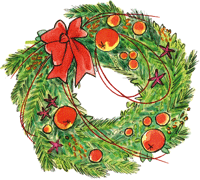 Läs under jullovet! Du kan läsa skönlitteratur eller faktaböcker. Du väljer! Läs sammanhängande i tio minuter för att få kryssa en bingoruta. Lämna lappen till din lärare efter lovet.Lycka till och ha ett riktigt skönt lov!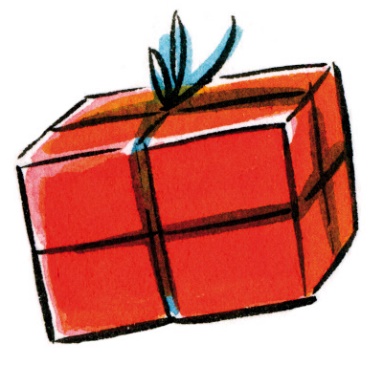 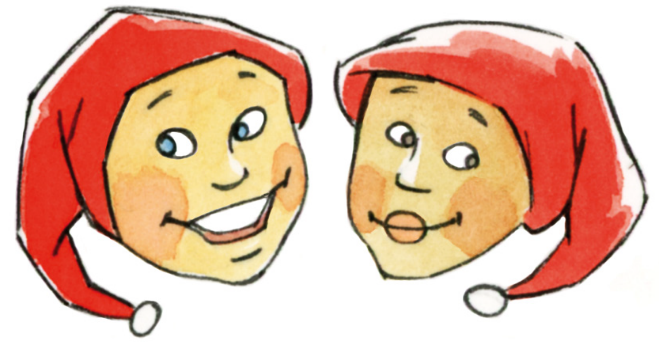 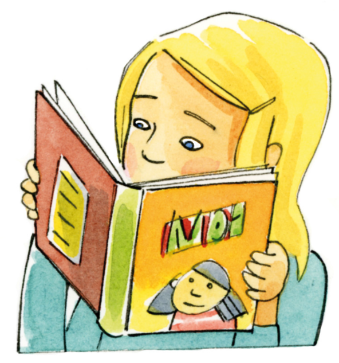 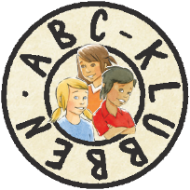 Bredvid tända ljusFör en släktingUnder en gran eller annan växtPå mageI en soffaIklädd en mössaPå en onsdagPå en mattaSamtidigt som du äter något gottTidigt på morgonenUnder ett bordI decemberSent på kvällenPå en fredagI januariI köket